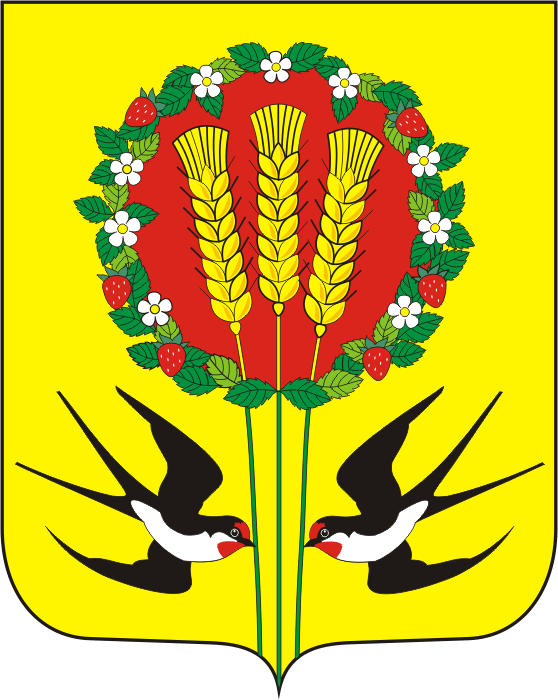        АДМИНИСТРАЦИЯ      МУНИЦИПАЛЬНОГО              ОБРАЗОВАНИЯ КУБАНСКИЙ СЕЛЬСОВЕТ      Переволоцкого района      Оренбургской области         ПОСТАНОВЛЕНИЕ       от 12.10.2021 г  № 31-пО внесении изменений в постановление от 11.09.2018 г № 56-п    В целях реализации положений Федерального закона от 24.07.2007 №209-ФЗ «О развитии малого и среднего предпринимательства в Российской Федерации», на основании положения «О порядке управления  и распоряжения муниципальным имуществом, находящимся в муниципальной собственности Кубанского сельсовета Переволоцкого района Оренбургской области», утвержденного Решением Совета депутатов МО Кубанский сельсовет Переволоцкого района от 22.03.2013 №85:1.Внести изменение в постановление администрации Кубанского сельсовета Переволоцкого района от 11.09.2018 №56-п «Об утверждении положения о порядке и условиях предоставления в аренду имущества, находящегося в собственности МО Кубанский сельсовет Переволоцкого района Оренбургской области, включенного в перечень имущества МО Кубанский сельсовет, свободного от прав третьих лиц в целях предоставления во владение и (или) в пользование на долгосрочной основе (в том числе по льготным ставкам арендной платы) субъектам малого и среднего предпринимательства и организациям, образующим инфраструктуру поддержки субъектов малого и среднего предпринимательства»:по тексту Положения вместо слов «субъектам малого и среднего предпринимательства и организациям, образующим инфраструктуру поддержки субъектов малого и среднего предпринимательства» читать «субъектам малого и среднего предпринимательства и организациям, образующим инфраструктуру поддержки субъектов малого и среднего предпринимательства, самозанятым гражданам».2. В п.3 добавить термин «Самозанятые граждане - физические лица, не являющиеся индивидуальными предпринимателями и применяющие специальный налоговый режим «Налог на профессиональный доход».3. Контроль за исполнением настоящего постановления оставляю за собой. 4. Постановление вступает в силу со дня его подписания и подлежит опубликованию на официальном сайте администрации www.admkubanka.ru.Глава администрации                                                                   А.В.ШопинРазослано: администрации Переволоцкого района, прокурору,  в дело.